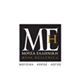 ΠΡΟΚΗΡΥΞΗ ΠΑΝΕΛΛΗΝΙΟΥ ΟΜΗΡΙΚΟΥ ΔΙΑΓΩΝΙΣΜΟΥΗ αστική μη κερδοσκοπική εταιρεία ΜΟΥΣΑ ΕΛΛΗΝΙΚΗ προκηρύσσει πανελλήνιο διαγωνισμό καλλιτεχνικής έκφρασης, για να επιλέξει έργα που θα έχουν θέμα βασισμένο στην Οδύσσεια του Ομήρου και τα οποία θα παρουσιαστούν στο 3ο Φεστιβάλ Σύγχρονης Ελληνικής Μουσικής, που θα γίνει στη Χίο από τις 30 Ιουνίου ως τις 7 Ιουλίου 2019.H προκήρυξη απευθύνεται σε μαθητές ΣΤ‘Δημοτικού, Γυμνασίου και Λυκείου.  Σκοπός του διαγωνισμού είναι να δώσει το έναυσμα στα παιδιά να πλησιάσουν με την καθοδήγηση των δασκάλων τους τον ποιητή που η ανθρωπότητα ως σήμερα θαυμάζει και μελετά και που η Χίος καυχιέται ως μία από τις γενέτειρες.  Οι ενδιαφερόμενοι είναι ελεύθεροι να επιλέξουν το έργο  στη γλώσσα του πρωτοτύπου ή οποιαδήποτε έμμετρη ή πεζή απόδοσή του στη νεοελληνική. Οι κατηγορίες του διαγωνισμού:Α. 	Σύνθεση ή/και εκτέλεση μουσικού έργου με οποιαδήποτε αισθητική κατεύθυνσηΒ. 	Συγγραφή ή/και παρουσίαση θεατρικού έργου/δρώμενουΓ. 	Σύνθεση εικαστικού έργου (ζωγραφική, κολάζ, video art, γλυπτική, πολυμέσα) με οποιαδήποτε αισθητική κατεύθυνσηΔ. 	Σύνθεση πρωτότυπου κειμένου με θέμα κάποια έννοια ή ιδέα του ΟμήρουΕ. 	Χορογραφία/εκτέλεση χορευτικού δρώμενουΣΤ.	Σύνθεση κειμένου για παράσταση καραγκιόζηΟι όροι του διαγωνισμού:Γίνονται δεκτές ατομικές και ομαδικές υποβολέςΌλα τα έργα υποβάλλονται με ψευδώνυμο και τα συνοδεύει συμπληρωμένη αίτησηΤα γραπτά έργα υποβάλλονται ταχυδρομικά σε τρία αντίτυπα στη διεύθυνση της έδρας της ΜΟΥΣΑΣ ΕΛΛΗΝΙΚΗΣ: Ελευθ. Βενιζέλου πάροδος Γ2, 82200 ΒροντάδοςΤα υπόλοιπα έργα υποβάλλονται σε μορφή ψηφιακού δίσκου (CD) και θα αποστέλλονται και αυτά ταχυδρομικά στην ίδια διεύθυνσηΚάθε έργο υποβάλλεται μαζί με συμπληρωμένη τη φόρμα αίτησης, που συνοδεύει αυτή την προκήρυξηΚάθε αίτηση συμμετοχής θα υπογράφεται και από το γονέα σε περίπτωση που ο υποψήφιος είναι ανήλικοςΗ διοργανώτρια ΜΟΥΣΑ ΕΛΛΗΝΙΚΗ δηλώνει ότι θα τηρήσει αρχείο των ονομάτων των συμμετεχόντων στα γραφεία της και τα στοιχεία δε θα δοθούν σε οποιονδήποτε τρίτοΚαταληκτική ημερομηνία αποστολής των έργων είναι η 30ή Απριλίου 2019. Με email θα ενημερώνονται οι διοργανωτές για την αποστολή του ταχυδρομικού πακέτουΑπό τα έργα που θα υποβληθούν θα επιλεγούν ορισμένα, για να παρουσιαστούν στη διάρκεια του 3ου Φεστιβάλ Σύγχρονης Ελληνικής Μουσικής, Χίος, 30 Ιουνίου – 7 Ιουλίου 2018Η επιλογή των έργων θα γίνει  από κριτική επιτροπή, που θα την απαρτίζουν  συνθέτες, φιλόλογοι, συγγραφείς, καλλιτέχνες , των οποίων τα ονόματα θα ανακοινωθούν μετά την καταληκτική ημερομηνία υποβολής των έργωνΟι κριτές έχουν δικαίωμα να μην επιλέξουν έργο σε κάποια ή κάποιες κατηγορίεςΟι συντελεστές των έργων που θα επιλεγούν, θα πρέπει να ταξιδέψουν στη Χίο με δικά τους έξοδα, για να τα παρουσιάσουν . Η ΜΟΥΣΑ ΕΛΛΗΝΙΚΗ θα κάνει κάθε δυνατή προσπάθεια να εξασφαλίσει έκπτωση σε ακτοπλοϊκά εισιτήρια και καταλύματα για τους συμμετέχοντες.Πληροφορίες για το διαγωνισμό δίνονται στο τηλέφωνο 22710 92115και στο email elykopanti@hotmail.gr